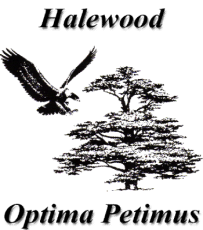 Halewood Town CouncilStaff Appraisal PolicyContents 									Page1 		Policy aims							32 		Key principles							33 		How is the appraisal is carried out?				44		Notice of appraisal						45		Responsibilities						46		Preparation by the employee					5	7		What will happen at the appraisal interview			58		What records will be kept					69		Appeal procedure						6HALEWOOD TOWN COUNCILPOLICY AIMSThe aims of the Appraisal Policy are to:encourage and improve communication between colleagues by providing a formal opportunity to discuss progress, priorities and training needs.achieve a clear understanding of what is expected and required, and to prepare an action plan, or work programme, where appropriate.identify training/development needs and aspirations.The appraisal process is not used for addressing directly performance, job evaluation or disciplinary related matters.KEY PRINCIPLESThese are the five key principles, which underpin the appraisal process:Universal:Every employee will take part in the process.Consistent:Every employee will take part in the same process, and complete the same documentation, within the same timeframe.Fair:Every employee will have their performance reviewed against clear, relevant, achievable and agreed criteria. Performance will be judged against clear actions and outcomes – not compared with the performance of other employees, or other irrelevant factors.Two-Way:Each employee will have the same opportunity to have their own say in terms of their own performance and development: they will have the opportunity to help set performance individual actions and expected outcomes, and to identify their own development needs, and how best to meet them.Respectful:All staff will be valued as individuals, whatever their contribution to performance. The scheme will value, and take positive account of, the diversity that exists among its employees, and the differing aspirations of the workforce. The scheme, its processes, documentation and timetable, are designed to encourage collaboration between participants.HOW IS THE APPRAISAL CARRIED OUT?An appraisal meeting will be held on a one-to-one basis with the employees’ Line Manager/Supervisor; in respect of the Town Manager, this will be the Chairperson of the Town Council.NOTICE OF APPRAISALAt least 14 days notice, in advance of the appraisal meeting, will be given together with the appraisal form for completion and a copy of the employees current job description.RESPONSIBILITIESThe EmployeeEnsure you understand the process, and its purposeAgree with your Manager/Supervisor a date for the appraisal meeting and half-yearly review meeting, prepare and attend the meeting.Sign the appraisal documentRemind your Manager/Supervisor if you have not had your annual appraisal meeting or have missed any progress review meetingsRaise any concerns regarding your performance or development with your  Manager/Supervisor as soon as they become an issue, rather than wait for a formal appraisal meeting.The Line Manager:Ensure you understand the process, and its purposeExplain the process to all staffArrange the annual appraisal meeting and all progress review meetingsSend copies of all required document to the appraisee Complete all required documents Ensure appropriate action is recorded and taken after each review meetingRaise any concerns regarding individual performance with the employee with the employee as soon as they become an issue, rather than wait for a formal appraisal  meeting.PREPARATION BY THE EMPLOYEEPrior to the appraisal meeting, Employees should reflect on their performance during the last appraisal period, giving consideration to:Knowledge of DutiesQuality of WorkQuantity of WorkRelationships with OthersCommunication SkillsManual/Numeric/Operational SkillsSupervision/Oversight of StaffIT SkillsManaging ResourcesEmployees should make a note of any difficulties they have experienced or concerns, so that a constructive way to overcome them can be considered. Employees should also consider whether they have any constructive comments, questions or suggestions they may wish to make.Additionally, Employees should give consideration to their own Interests and training aspirations, other specific factors affecting overall performance and their individual strengths and areas for improvement.5.	WHAT WILL HAPPEN AT THE APPRAISAL INTERVIEW?A review of the past years performance will take place, including an overall assessment of whether Key Objectives have been achieved from previous year’s appraisal.  A review of the employees current Job Description will also be undertaken and agreement reached on any minor changes required.Key Objectives will be set for the forthcoming year and a discussion take place if the way in which tasks are carried out can be improved.	Objectives need to be SMART – they need to be: Specific Measurable Achievable Relevant/Realistic Time related It is important for the manager/supervisor and the employee to be specific and to recognise that listening is just as important as talking. The atmosphere must be one of openness and trust. Any comments made by the appraiser or jobholder are to be constructive and should not be seen as criticism.6.	WHAT RECORDS WILL BE KEPT?At the end of the interview, the appraiser will sign and date Section 8; the form will then be signed by the appraisee. (Note: Signing the form does not constitute formal agreement with the comments made by the Manager/Supervisor, merely that it is an accurate record of the meeting).It is important that the Town Manager/Chairperson of the Town Council is aware of all issues raised so that those of concern can be addressed.The original will be kept in the employee’s personal file, and will be used for the purpose of reviewing the past year, prioritising tasks and objectives for the forthcoming year and identifying training/development needs and opportunities. Staff will be supplied with a copy of the completed appraisal.7.	APPEAL PROCEDUREIf an employee is not happy with the outcome of the appraisal, they should, in the first place, discuss the matter with the appraiser to reach agreement.If, following discussions, an employee considers that their concerns have not been suitably resolved, then the matter should be discussed with the Town Manager who will attempt to resolve the matter. In the case of those staff who report directly to the Town Manager, the matter should be raised with the Chairperson of the Town Council.If the problem remains unresolved, employees must appeal in writing to the Chairperson of the Town Council, within 10 working days of receipt of their copy of the appraisal form, requesting an appeal hearing by Elected Members of the Town Council.They are, at the same time, also to inform the Town Manager that they are appealing.SUBJECT:        Staff Appraisal Policy                                  APPLICABLE:   Town Council Employees APPROVED  by Halewood Town Council (February 2016)          